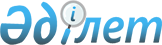 Об утверждении Правил оказания социальной помощи, установления еҰ размеров и определения перечня отдельных категорий нуждающихся граждан в Бейнеуском районеРешение Бейнеуского районного маслихата Мангистауской области от 23 октября 2023 года № 7/71. Зарегистрировано Департаментом юстиции Мангистауской области 31 октября 2023 года № 4626-12.
      В соответствии с Бюджетным кодексом Республики Казахстан, Законом Республики Казахстан "О местном государственном управлении и самоуправлении в Республике Казахстан" и постановлением Правительства Республики Казахстан от 30 июня 2023 года №523 "Об утверждении Типовых правил оказания социальной помощи, установления ее размеров и определения перечня отдельных категорий нуждающихся граждан", Бейнеуский районный маслихат РЕШИЛ:
      1. Утвердить Правила оказания социальной помощи, установления ее размеров и определения перечня отдельных категорий нуждающихся граждан в Бейнеуском районе, согласно приложению 1 к настоящему решению.
      2. Признать утратившими силу некоторые решения Бейнеуского районного маслихата по перечню, согласно приложению 2 к настоящему решению.
      3. Настоящее решение вводится в действие по истечении десяти календарных дней после дня его первого официального опубликования.
      "СОГЛАСОВАНО"
      Государственное учреждение
      "Управление координации занятости
      и социальных программ 
      Мангистауской области" Правила оказания социальной помощи, установления ее размеров и определения перечня отдельных категорий нуждающихся граждан в Бейнеуском районе Глава 1. Общие положения
      1. Настоящие Правила оказания социальной помощи, установления ее размеров и определения перечня отдельных категорий нуждающихся граждан в Бейнеуском районе (далее - Правила) разработаны в соответствии с постановлением Правительства Республики Казахстан от 30 июня 2023 года №523 "Об утверждении Типовых правил оказания социальной помощи, установления ее размеров и определения перечня отдельных категорий нуждающихся граждан" и определяют порядок оказания социальной помощи, установления ее размеров и определения перечня отдельных категорий нуждающихся граждан.
      2. Основные термины и понятия, которые используются в настоящих Правилах:
      1) Государственная корпорация "Правительство для граждан" – юридическое лицо, созданное по решению Правительства Республики Казахстан для оказания государственных услуг в соответствии с законодательством Республики Казахстан, организации работы по приему заявлений на оказание государственных услуг и выдаче их результатов услугополучателю по принципу "одного окна", обеспечения оказания государственных услуг в электронной форме;
      2) специальная комиссия – комиссия, создаваемая решением акима района, по рассмотрению заявления лица (семьи), претендующего на оказание социальной помощи отдельным категориям нуждающихся граждан;
      3) социальная помощь – помощь, предоставляемая местным исполнительным органам в денежной или натуральной форме отдельным категориям нуждающихся граждан (далее – получатели), а также к праздничным дням и памятным датам;
      4) уполномоченный орган по оказанию социальной помощи - государственное учреждение "Бейнеуский районный отдел занятости и социальных программ";
      5) прожиточный минимум - минимальный денежный доход на одного человека, равный по величине стоимости минимальной потребительской корзины;
      6) среднедушевой доход - доля совокупного дохода семьи, приходящаяся на каждого члена семьи в месяц;
      7) праздничные даты (далее – памятные даты) – профессиональные и иные праздники Республики Казахстан;
      8) праздничные дни – дни национальных и государственных праздников Республики Казахстан; 
      9) уполномоченный государственный орган – центральный исполнительный орган, осуществляющий руководство и межотраслевую координацию в сфере социальной защиты населения в соответствии с законодательством Республики Казахстан, регулирование, контрольные функции за деятельностью Государственного фонда социального страхования;
      10) участковая комиссия - специальная комиссия, создаваемая решением акимов соответствующих административно-территориальных единиц для проведения обследования материального положения лиц (семей), обратившихся за адресной социальной помощью;
      11) предельный размер - утвержденный максимальный размер социальной помощи.
      Сноска. Пункт 2 с изменением, внесенным решением Бейнеуского районного маслихата Мангистауской области от 29.04.2024 № 16/137 (вводится в действие по истечении десяти календарных дней после дня его первого официального опубликования)


      3. Меры социальной поддержки, предусмотренные пунктом 4 статьи 71, пунктом 3 статьи 170, пунктом 3 статьи 229 Социального кодекса Республики Казахстан, подпунктом 2) пункта 1 статьи 10, подпунктом 2) пункта 1 статьи 11, подпунктом 2) пункта 1 статьи 12, подпунктом 2) статьи 13, статьей 17 Закона Республики Казахстан "О ветеранах", оказываются в порядке, определенном настоящими Правилами.
      4. Социальная помощь предоставляется единовременно и (или) периодически (ежемесячно, 1 раз в полугодие, 1 раз в год). Глава 2. Порядок определения перечня категорий получателей социальной помощи и установления размеров социальной помощи
      5. Социальная помощь к праздничным дням и памятным датам оказывается в денежной форме 1 раз в год, следующим категориям граждан:
      1) 21-23 марта – Наурыз мейрамы:
      многодетным матерям, награжденным подвесками "Алтын алқа", "Күміс алқа" и получившим ранее звание "Мать-героиня", награжденным орденами "Материнская слава" I и II степени – 2 (два) месячных расчетных показателя;
      лицам с инвалидностью всех групп, детям с инвалидностью до семи лет, детям с инвалидностью первой, второй, третьей группы с семи до восемнадцати лет – 5 (пять) месячных расчетных показателей;
      2) 1 мая - Праздник единства народа Казахстана:
      лицам с инвалидностью всех групп, детям с инвалидностью до семи лет, детям с инвалидностью первой, второй, третьей группы с семи до восемнадцати лет – 5 (пять) месячных расчетных показателей;
      3) 9 мая – День Победы:
      ветеранам Великой Отечественной войны – 1 000 000 (один миллион) тенге;
      лицам, приравненным по льготам к лицам с инвалидностью вследствие ранения, контузии, увечья или заболевания, полученных в период Великой Отечественной войны - 60 (шестьдесят) месячных расчетных показателей;
      лицам, приравненным по льготам к участникам Великой Отечественной войны - 50 (пятьдесят) месячных расчетных показателей;
      ветеранам боевых действий на территории других государств - 50 (пятьдесят) месячных расчетных показателей;
      ветеранам труда - 40 (сорок) месячных расчетных показателей;
      семьям погибших военнослужащих, а именно:
      семьям военнослужащих, партизан, подпольщиков, лиц, указанных в статьях 4-6 Закона Республики Казахстан "О ветеранах", погибших (пропавших без вести) или умерших в результате ранения, контузии или увечья, полученных при защите бывшего Союза Советских Социалистических Республик (далее – Союз ССР), исполнении иных обязанностей воинской службы (служебных обязанностей) или вследствие заболевания, связанного с пребыванием на фронте;
      семьям погибших в Великой Отечественной войне лиц из числа личного состава групп самозащиты объектовых и аварийных команд местной противовоздушной обороны, семьям погибших работников госпиталей и больниц города Ленинграда;
      семьям военнослужащих, лиц начальствующего и рядового состава, призванных на сборы военнообязанных Министерства обороны, органов внутренних дел и государственной безопасности бывшего Союза ССР, погибших (умерших) во время выполнения задач по охране общественного порядка при чрезвычайных обстоятельствах, связанных с антиобщественными проявлениями;
      семьям военнослужащих, погибших (пропавших без вести) или умерших вследствие ранения, контузии, увечья, заболевания, полученных в период боевых действий в Афганистане или других государствах, в которых велись боевые действия;
      семьям военнослужащих, погибших (умерших) при прохождении воинской службы в мирное время;
      семьям лиц, погибших при ликвидации последствий катастрофы на Чернобыльской атомной электростанции и других радиационных катастроф и аварий на объектах гражданского или военного назначения;
      семьям умерших вследствие лучевой болезни или умерших лиц с инвалидностью, а также граждан, смерть которых в установленном порядке связана с воздействием катастрофы на Чернобыльской атомной электростанции и других радиационных катастроф и аварий на объектах гражданского или военного назначения и ядерных испытаний - 40 (сорок) месячных расчетных показателей;
      супруге (супругу) умершего лица с инвалидностью вследствие ранения, контузии, увечья или заболевания, полученных в период Великой Отечественной войны или умершего лица, приравненного по льготам к лицам с инвалидностью вследствие ранения, контузии, увечья или заболевания, полученных в период Великой Отечественной войны, а также умершего участника Великой Отечественной войны, партизана, подпольщика, гражданина, награжденного медалью "За оборону Ленинграда" или знаком "Жителю блокадного Ленинграда", признававшихся лицами с инвалидностью в результате общего заболевания, трудового увечья и других причин (за исключением противоправных), которые не вступали в повторный брак - 40 (сорок) месячных расчетных показателей;
      рабочим и служащим, направлявшимся на работу в Афганистан в период с 1 декабря 1979 года по декабрь 1989 года и другие страны, в которых велись боевые действия - 40 (сорок) месячных расчетных показателей;
      рабочим и служащим Комитета государственной безопасности бывшего Союза ССР, временно находившимся на территории Афганистана и не входившим в состав ограниченного контингента советских войск - 40 (сорок) месячных расчетных показателей;
      лицам, из числа участников ликвидации последствий катастрофы на Чернобыльской атомной электростанции в 1988 – 1989 годах, эвакуированным (самостоятельно выехавшим) из зон отчуждения и отселения в Республику Казахстан, включая детей, которые на день эвакуации находились во внутриутробном состоянии – 40 (сорок) месячных расчетных показателей;
      4) 4 июня - День государственных символов Республики Казахстан:
      детям с инвалидностью до семи лет, детям с инвалидностью первой, второй, третьей группы с семи до восемнадцати лет – 5 (пять) месячных расчетных показателей;
      5) 30 августа - День Конституции Республики Казахстан:
      лицам, пострадавшим вследствие ядерных испытаний на Семипалатинском испытательном ядерном полигоне – 10 (десять) месячных расчетных показателей;
      лицам с инвалидностью всех групп, детям с инвалидностью до семи лет, детям с инвалидностью первой, второй, третьей группы с семи до восемнадцати лет – 5 (пять) месячных расчетных показателей;
      получателям (детям) государственного социального пособия по случаю потери кормильца – 8 (восемь) месячных расчетных показателей;
      6) 25 октября - День Республики:
      лицам с инвалидностью всех групп, детям с инвалидностью до семи лет, детям с инвалидностью первой, второй, третьей группы с семи до восемнадцати лет – 5 (пять) месячных расчетных показателей;
      пенсионерам старше 70 (семидесяти) лет - 2 (два) месячных расчетных показателя;
      7) 16 декабря - День Независимости:
      лицам, принимавшим участие в событиях 17-18 декабря 1986 года в Казахстане, реабилитированным в порядке, установленным Законом Республики Казахстан "О реабилитации жертв массовых политических репрессий" – 50 (пятьдесят) месячных расчетных показателей;
      лицам с инвалидностью всех групп, детям с инвалидностью до семи лет, детям с инвалидностью первой, второй, третьей группы с семи до восемнадцати лет – 5 (пять) месячных расчетных показателей;
      6. Социальная помощь отдельным категориям нуждающихся граждан оказывается единовременно и (или) периодически (ежемесячно, 1 раз в полугодие, 1 раз в год) следующим категориям граждан:
      1) лицам, имеющим социально-значимые заболевания (злокачественные новообразования, туберкулез, болезнь, вызванная вирусом иммунодефицита человека) не получающим государственные пособия, 1 раз в год, без учета доходов - 26 (двадцать шесть) месячных расчетных показателей;
      2) при причинении вреда гражданину (семье) либо его имуществу в результате стихийного бедствия или пожара, в течение шести месяцев с момента наступления данной ситуации, по заявлению, единовременно, без учета дохода - 50 (пятьдесят) месячных расчетных показателей;
      3) лицам, имеющим среднедушевой доход ниже 1,5 кратной величины прожиточного минимума по Мангистауской области, предшествующей кварталу обращения (сиротство; отсутствие родительского попечения; ограничение жизнедеятельности вследствие социально значимых заболеваний и заболеваний представляющих опасность для окружающих; неспособность к самообслуживанию в связи с преклонным возрастом; освобождение из мест лишения свободы; нахождение на учете службы пробации) единовременно - 40 (сорок) месячных расчетных показателей;
      4) детям, заразившимся вирусом иммунодефицита человека, ежемесячно - в размере 2 (двух) прожиточных минимумов по Республике Казахстан;
      5) студентам, обучающимся в высших учебных заведениях Республики Казахстан по очной форме (из числа детей с инвалидностью с детства, сирот, детей, оставшихся без попечения родителей (родителя), при наличии среднедушевого дохода, не превышающего порога, установленного местными представительными органами в кратном соотношении к прожиточному минимуму 1 раз в полугодие - в размере 125 (сто двадцать пять) месячных расчетных показателей;
      6) ветеранам Великой Отечественной войны, ветеранам боевых действий на территории других государств и лицам, приравненным по льготам к участникам Великой Отечественной войны, их вдовам, семьям погибших военнослужащих, лицам, трудившимся и проходившим воинскую службу в тылу на санаторно-курортное лечение, без учета доходов, 1 раз в год, но не более гарантированной суммы;
      7) лицо, сопровождающее лицо с инвалидностью первой группы на санаторно-курортное лечение, имеет право на возмещение местными исполнительными органами стоимости пребывания в санаторно-курортной организации без учета доходов, 1 раз в год в размере семидесяти процентов от гарантированной суммы, предоставляемой в качестве возмещения стоимости санаторно-курортного лечения, определяемой уполномоченным государственным органом. Глава 3. Заключительное положение
      7. Финансирование расходов на предоставление социальной помощи осуществляется в пределах средств, предусмотренных бюджетом района на текущий финансовый год.
      8. Социальная помощь предоставляется в денежной форме через банки второго уровня или организации, имеющие лицензии на соответствующие виды банковских операций, путем перечисления на счета получателей.
      9. Мониторинг и учет предоставления социальной помощи проводит уполномоченный орган с использованием базы данных автоматизированной информационной системы "Е-Собес". Перечень утративших силу некоторых решений Бейнеуского районного маслихата
      1. Решение Бейнеуского районного маслихата от 30 октября 2017 года №18/145 "Об утверждении Правил оказания социальной помощи, установления размеров и определения перечня отдельных категорий нуждающихся граждан в Бейнеуском районе" (зарегистрировано в Реестре государственной регистрации нормативных правовых актов за №3464).
      2. Решение Бейнеуского районного маслихата от 23 ноября 2018 года №27/227 "О внесении изменения в решение Бейнеуского районного маслихата от 30 октября 2017 года №18/145 "Об утверждении Правил оказания социальной помощи, установления размеров и определения перечня отдельных категорий нуждающихся граждан в Бейнеуском районе" (зарегистрировано в Реестре государственной регистрации нормативных правовых актов за №3720).
      3. Решение Бейнеуского районного маслихата от 4 мая 2019 года №35/285 "О внесении изменений и дополнения в решение Бейнеуского районного маслихата от 30 октября 2017 года №18/145 "Об утверждении Правил оказания социальной помощи, установления размеров и определения перечня отдельных категорий нуждающихся граждан в Бейнеуском районе" (зарегистрировано в Реестре государственной регистрации нормативных правовых актов за №3886).
      4. Решение Бейнеуского районного маслихата от 2 декабря 2020 года №56/452 "О внесении изменений и дополнения в решение Бейнеуского районного маслихата от 30 октября 2017 года №18/145 "Об утверждении Правил оказания социальной помощи, установления размеров и определения перечня отдельных категорий нуждающихся граждан в Бейнеуском районе" (зарегистрировано в Реестре государственной регистрации нормативных правовых актов за №4365).
      5. Решение Бейнеуского районного маслихата от 12 октября 2021 года №11/99 "О внесении изменения в решение Бейнеуского районного маслихата от 30 октября 2017 года №18/145 "Об утверждении Правил оказания социальной помощи, установления размеров и определения перечня отдельных категорий нуждающихся граждан в Бейнеуском районе" (зарегистрировано в Реестре государственной регистрации нормативных правовых актов за №24935).
      6. Решение Бейнеуского районного маслихата от 14 февраля 2022 года №16/152 "О внесении изменений в решение Бейнеуского районного маслихата от 30 октября 2017 года №18/145 "Об утверждении Правил оказания социальной помощи, установления размеров и определения перечня отдельных категорий нуждающихся граждан в Бейнеуском районе" (зарегистрировано в Реестре государственной регистрации нормативных правовых актов за №26852).
      7. Решение Бейнеуского районного маслихата от 9 сентября 2022 года №22/215 "О внесении изменений в решение Бейнеуского районного маслихата от 30 октября 2017 года №18/145 "Об утверждении Правил оказания социальной помощи, установления размеров и определения перечня отдельных категорий нуждающихся граждан в Бейнеуском районе" (зарегистрировано в Реестре государственной регистрации нормативных правовых актов за №29612).
      8. Решение Бейнеуского районного маслихата от 26 декабря 2022 года №29/265 "О внесении изменений в решение Бейнеуского районного маслихата от 30 октября 2017 года №18/145 "Об утверждении Правил оказания социальной помощи, установления размеров и определения перечня отдельных категорий нуждающихся граждан в Бейнеуском районе" (зарегистрировано в Реестре государственной регистрации нормативных правовых актов за №31590).
      9. Решение Бейнеуского районного маслихата от 26 июня 2023 года №4/46 "О внесении изменений в решение Бейнеуского районного маслихата от 30 октября 2017 года №18/145 "Об утверждении Правил оказания социальной помощи, установления размеров и определения перечня отдельных категорий нуждающихся граждан в Бейнеуском районе" (зарегистрировано в Реестре государственной регистрации нормативных правовых актов за №4581-12).
					© 2012. РГП на ПХВ «Институт законодательства и правовой информации Республики Казахстан» Министерства юстиции Республики Казахстан
				
      Председатель Бейнеуского  районного маслихата 

А. Бораш
Приложение 1 к решениюБейнеуского районного маслихатаот 23 октября 2023 года  № 7/71Приложение 2 к решениюБейнеуского районного маслихатаот 23 октября 2023 года  № 7/71